1 сентября в детском саду прошёл праздник-День знаний!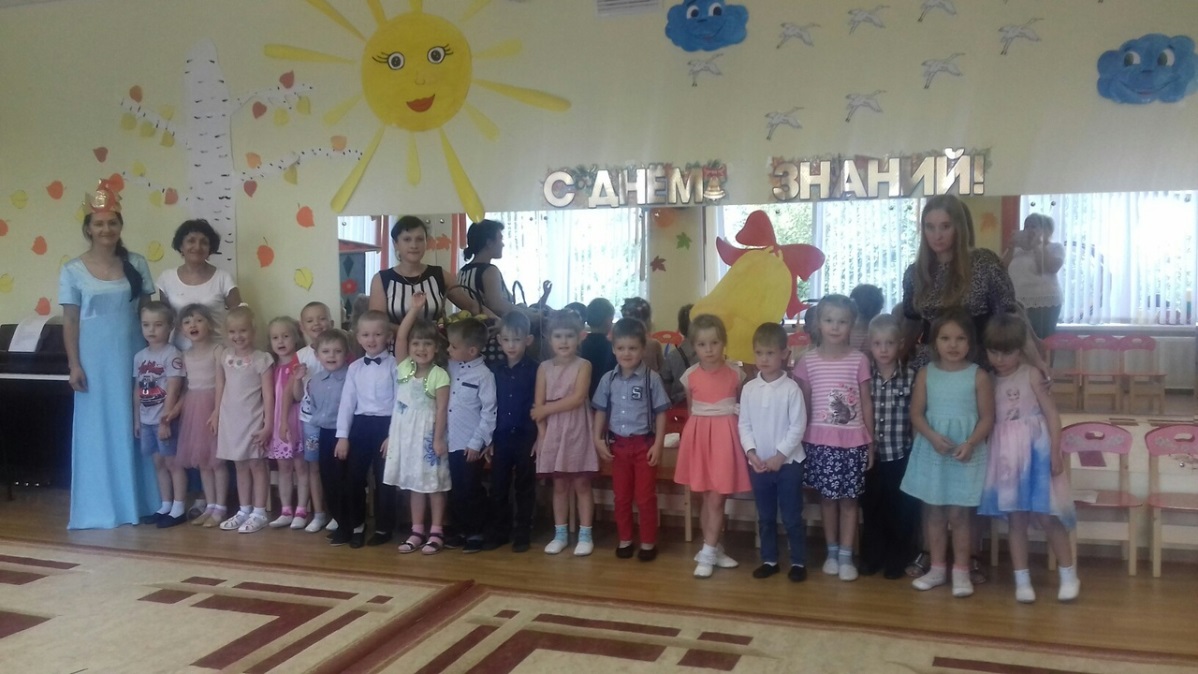 День Знаний - удивительный и прекрасный праздник. После долгой разлуки, отдыха и путешествий с родителями, после летних развлечений дети вновь встречаются со своими друзьями и со своими воспитателями. Начинается новая полоса в их жизни: занятия, беседы, праздники, помогающие лучше познать окружающий мир, чему-то научиться, узнать себя, определить свои интересы.        В этот день для воспитанников детского сада педагоги с музыкальным руководителем – Горевой Виолеттой Михайловной, провели весёлое, увлекательное развлечение с отгадыванием загадок, играми и танцами!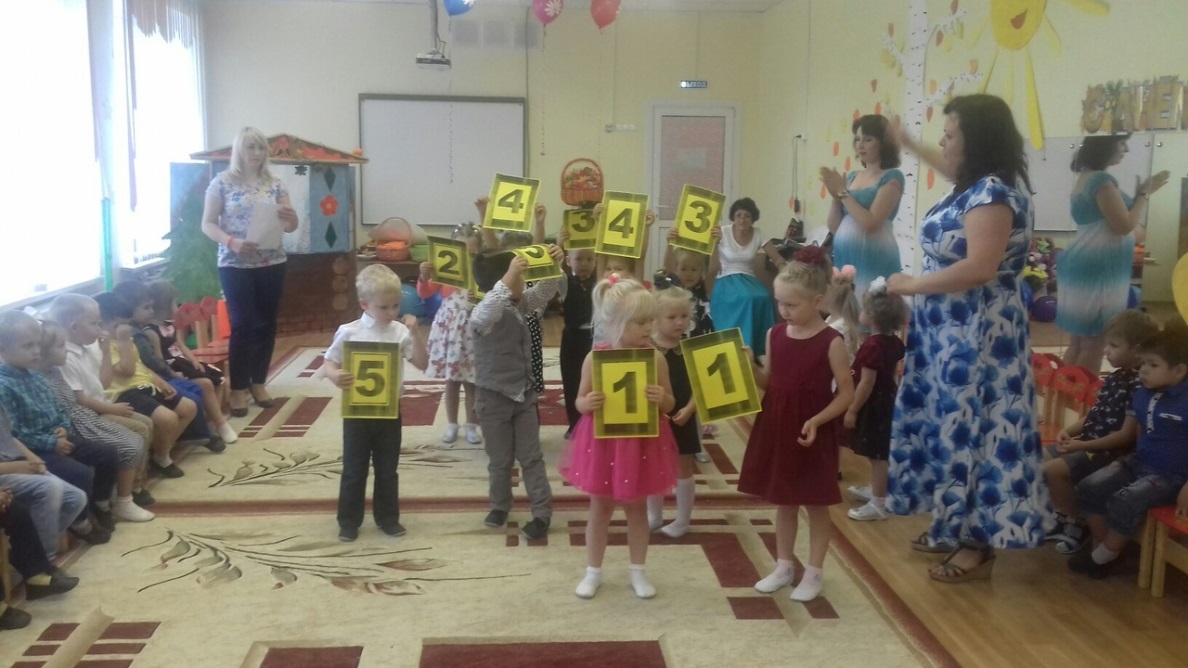 Сегодня День знаний у вас, малыши!Мы рады поздравить вас всех от души.
Желаем вам слушаться папу и маму,И видеть лишь радость своими глазами.Жить в мирной стране и ни с кем не ругаться,Друзьями со всеми всегда оставаться.Послушными быть, никогда не лениться,И многому в этом году научиться!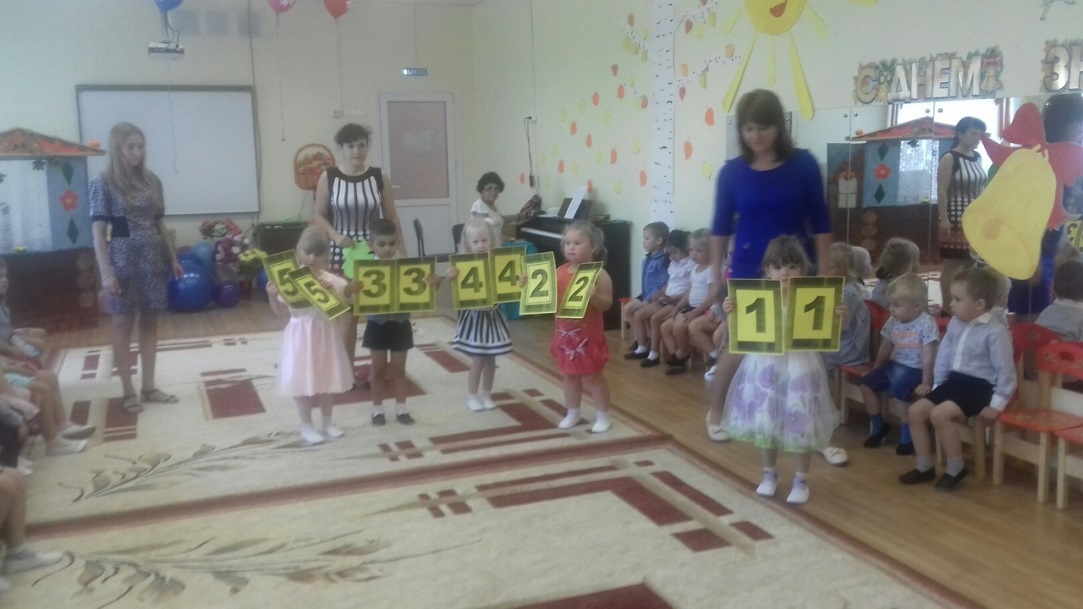 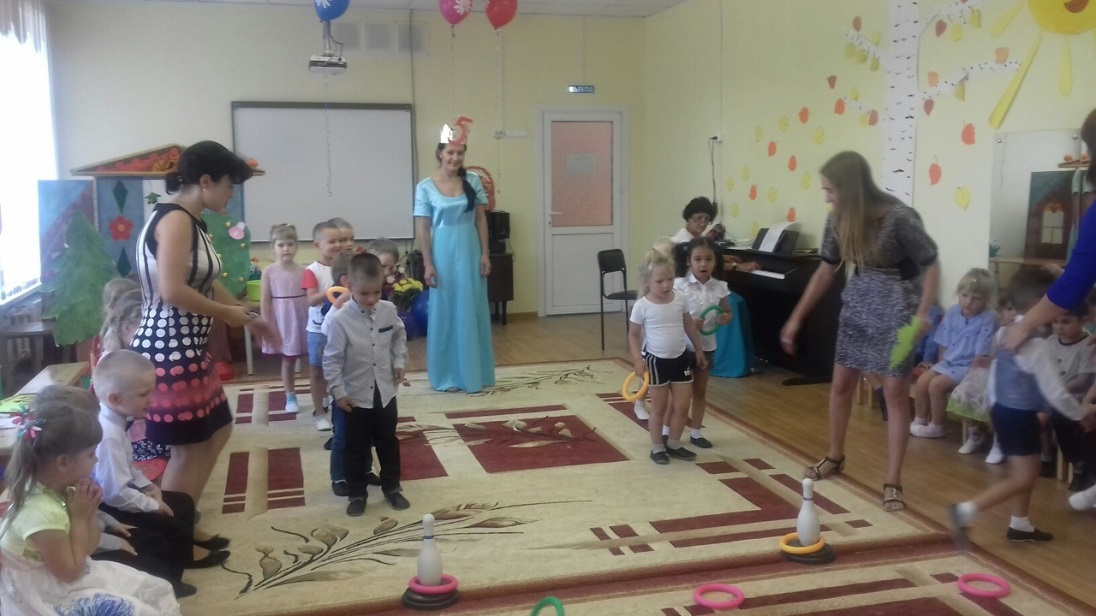 